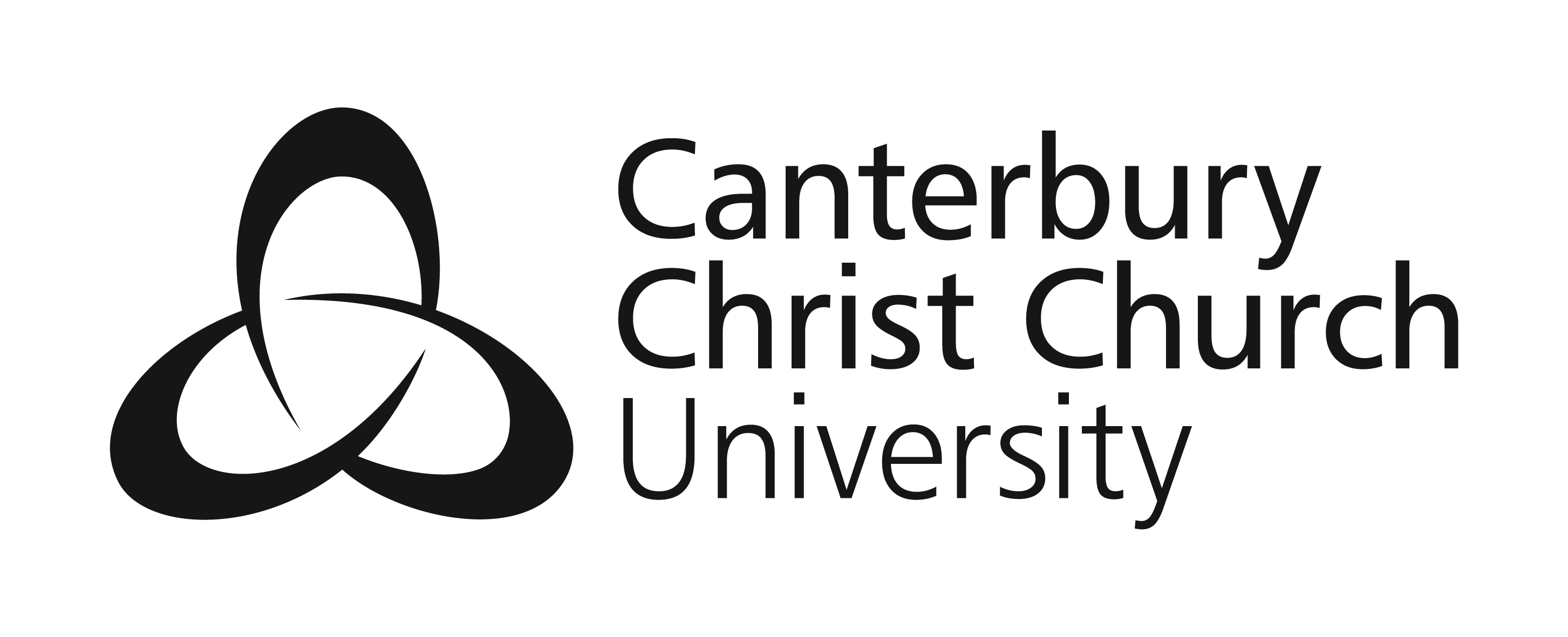 Title: Creating media content for an interactive AHP educator career framework website. PARTICIPANT INFORMATION This project is commissioned by NHS England Workforce Training and Education (WTE) SouthEast and therefore will own the Intellectual property rights.This is a project being conducted at Canterbury Christ Church University (CCCU) by:John Hammond, Professor of Interprofessional Practice, john.hammond@canterbury.ac.uk,Rupert Kerrell, Senior Lecturer, rupert.kerrell@canterbury.ac.uk Nicole Hilburn, Senior Lecturer, nicole.hilburn@canterbury.ac.uk Anne Martin, Senior Research Fellow, anne.martin@canterbury.ac.uk In collaboration with: Tai Frater, Senior Lecturer, University of Winchester, tai.frater@winchester.ac.uk Sophie Gay, Faculty Director Practice Learning, University of Winchester, sophie.gay@winchester.ac.uk Jo Kileff, Lecturer, University of Southampton, j.kileff@soton.ac.uk Kat Kynes, Producer, Hyperfine Media, kat@hyperfinemedia.co.uk BackgroundWhat will you be required to do?If you agree to participate, you will be interviewed online by one of the project team.  The interview will invite you to share your experiences of how you have used the AHP Educator career framework to demonstrate your past achievements as well as plan for future learning and growth.  If you are in a leadership role, the interview will also ask how you have used it to support others.   There are no direct benefits of being involved, however by taking part you may have better awareness of the AHP educator career framework. The only risk is that depending on the format that you share your experience, you may be identified.To participate in this project you must:ProceduresYou will be asked to FeedbackConfidentiality and Data ProtectionWe will agree with you what categories of personal data (as defined by the General Data Protection Regulation (GDPR)) you would be comfortable to share. For example, this could include your professional role, level of experience (as per the AHP educator career framework).  You will have a choice in how your data will be used in the online platform. This could be either as: an edited video clip from your interview, an edited audio clip from your interview and a photograph of you,summary text (of your interview) and a photograph of you, summary text (of your interview) and an animation. This option could also be anonymised.Personal data will be used .  We will only use your data in the ways you state you are comfortable with. Data can only be accessed by, or shared with .   The identified period for the retention of personal data for this project . If you would like to obtain further information related to how your personal data is processed for this project please contact . You may read further information on how we will use and store your personal data and your rights at the following link: Research Privacy Notice - https://www.canterbury.ac.uk/university-solicitors-office/data-protection/privacy-notices/privacy-notices.aspxNHS England will own the intellectual property rights and therefore will have the absolute right and permission to copyright and use data provided by you and in the format that you stipulate. Therefore you waive all rights to copyright, performing fees etc. Data of you may be used permanently but may be updated in the future.Dissemination of resultsProcess for withdrawing consent to participateYou are free to withdraw your consent to participate in this project without having to give a reason.  To do this . Nevertheless, in either situation we will respond to your request and inform you of what we have done. Any questions?Please contact .